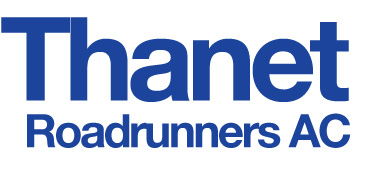 Management Committee Meeting Tuesday 7th March 2023 at 1915Attendees: President; Chairman; Ladies Captain; Mens’ Captain; Club Secretary; Treasurer; Communications Manager; Vice Chairman & Kit Manager; Guest: Race Director Sackett 10/5k.                  Apologies: Webmaster; Social Secretaries; Safeguarding & Welfare Officers; Junior Head Coach; Membership Secretary.                                                     -----------------------------------------------------------------------------------------------------------------   MINUTESAgreement and Acceptance of Minutes of Last Month’s Meeting: Finalised version agreed and accepted by all present. Ricki Savage 20 Mile Update (Mark): Race Director (RD) proposed that the event is cancelled on safety grounds.  We are 19 marshal/volunteers short and have only 52 entries (incl deferrals). Furthermore, although not unique in our experience, we are still lacking Council land use permissions. The racing licence and the Council land use applications both included risk assessments based upon a full compliment of marshals: we cannot do other than what we have stated in our pre-race documentation. Total predicted loss is £1, 606 but there may be opportunities to mitigate/negotiate this number down based upon the good will that the Club has built up with its suppliers. The proposal was unanimously supported. ACTION: RD to initiate and manage the required cancellation activities including exploration of a suggested invoice received from TDC of which the RD has no knowledge... Communications Manager offered to liaise with Sporting Events (re chip timing) on the Race Directors behalf as well as advise the Race Adjudicator and this was gratefully accepted.   Junior Update:: We are blessed with a new coach. He is a schoolteacher, ex-Serpentine Runners and an established coach of a number of years. He is currently supporting the Junior section on Thursdays, has a number of new ideas and is working well with the lead coach.  Junior numbers have been down of late (only 7 at the Academy last week) although recent bad weather hasn’t encouraged attendance. 20th March session will be the last indoor one of the season before moving outside from 27th (St Peter’s Rec). ACTION: Junior Lead coach to confirm with Communications Manager for the purpose of media postings.  Welfare & Safeguarding: Our Welfare & Safeguarding Officers are booked and due to attend a Safeguarding for Adults on-line course.Treasurers Update: Money held in the Club’s savings account is attracting only 2% interest and so there’s scope to improve on this.  The Treasurer has moved £900 from the Club’s PayPal account to its current account and he confirmed that invoices from the Club can be issued via Freshbooks. Captain’s Updates: Training and Run leadersFirst aid (First Response) now required for renewing Run Leaders and Elizabeth  has just completed the course.Mondays: all groups are lower in numbers apart from Elizabeth’s  group. Some leaders have not had runs on every week. Some are at C25K assisting on Mondays.Hills Weekly Wednesday: Steve C, Spencer and Ade have been leading. Julie leading beginners at the same venue or top of the hill. Some leaders and runners have assisted C25k.Thursday Speed. With Captain although Andy S will cover some dates in March. Sessions have about 15-20. Friday. Back some weeks with low numbers. Ellis or Steve C leads. Jon had some feedback from people missing Derek and perhaps they’d appreciate him back on his bike in the summer. Sunday. The Hartsdown run really needs a push when we are not racing. Max took a group. Trac Run Leaders and helpers are currently training C25K runners Mondays and Wednesdays at the track. C25K graduate on Saturday 11th March. Race Reports & 2023 Club ChampionshipTunbridge Wells Half. 14 TRAC runners with 12 men and 2 ladies.David W 1st V70 Andy S 2nd V50Phil S PBJulie W PB 2nd VF55Nikki B 3rd VF55A good result in the team for TRAC results is pending on KCAA. Cross Country KFL leg 7All Hallows.  7th and final event. EA caused a high number of issues with the membership of runners but TRAC effectively managed this.Overall team TRAC 11th out of 18.Ladies’ Team finished 7th The highest the ladies’ team have ever finished in the league. Well done. Good recruitingIndividually Jordan  was our highest in 26th O/A Brittany 14th O/A Lady.Both Phil M 41st O/A and Tim ran in all 7 events.Our Captains attended the AGM for the KFL and the following key points were discussed:-A committee will form to organise the 2023-24 season. EA membership was discussed as next year we will all need to be in the EA in the KFL.The Course at Knole Park is at risk as the National Trust is not in favour of running on its land but ok for next year.The course at Deal (Betteshanger Country Pk) cost nearly £1000 plus the Car Park fees and so extracted approximately £500 from runners. This is not acceptable and Deal Tri is negotiating a pay settlement rather than per runner of about £400 otherwise an event at the Duke of York college could be favoured but that is not without complications (car parking, traffic management, has to be in school hols).We provisionally set our date as 7th Jan 2024. Other provisional dates Knole 5th Nov. Swanley 12th Nov. Oxlease 9th Nov. Minnis 7th Jan. Deal 14th Jan. All Hallows 4th Feb. Blean 11th Feb. Upcoming races.5 mile Bromley Vets.Folkestone 10mile 7th AprilSummer Relays.Nice Work is quoting to manage the races as well as timing and so would be responsible for arranging First Aid, courses, licenses, council permission (this is a new requirement) toilets etc. Nice Work have not responded formally as yet which is very concerning and puts the event at risk. The cost will inevitably rise.  We understand that quotes from other race management organisations have been requested but are not clear of the status of these as yet. Dates are the only progress that is apparent from the Captain’s group emails:-23rd May Folkestone6th June Minnis Bay20th June Ashford2nd July Samphire Hoe11th July CanterburyACTION: Communications Manager will post the dates on Facebook etc.Captain’s AOBCommittee positions for 2023. Facebook post to find new captains.Runner’s Runner of Year awards (male and female), Vice Chairman to update on survey response. Trophies are ordered for the 2022 Club Champs. The relevant other nominations will need to notify the shop for engraving. XC Cups returned and Thanet 10m.ACTION: Communications Manager to ask EA for clarification of what is covered under its Club’s insurance policy. For example, individual runners? The Club as a whole? Is it akin to personal insurance? Public liability only? Both? Etc. Appoint Membership Secretary:  Jo H and Julie N in partnership have volunteered for this role. Both are experienced Club members and Jo in particular is well versed with handling data and names as per her excellent work to date in managing our race entries. Club Secretary proposed, and it was accepted by all present, bar one abstention (Communications Manager) that they are elected forthwith.  This enables the current incumbent to provide a timely handover so that Jo and Julie can be up and running in advance of the April renewal cycles. Election can then be ratified by the membership as a whole at the AGM in May. ACTION: Secretary to communicate to outgoing and incoming Membership Secretaries.Sackett 10K &5K Update : Entry numbers are around 15 to date. Licence in place for 350 10k; 150/5k (but can jig those nos around and not impact the licence). Expecting the fact it’s a Kent Grand Prix event will boost numbers. We had 110 last year but there was a clash with another local race (although this year 4 conflicting events within a 40 mile radius have just been announced despite our licence and race being advertised months ago – Dec 22). 25 marshals required. Medals on order. The Captain proposed that TRAC actively promotes the event by provoking more rivalry amongst our fellow Clubs in the Grand Prix league. Also advertise it at other Grand Prix events. Maybe liaise with other Grand Prix clubs to advertise in concert?  ACTION: Race Director and Communications Manager to consider Captain’s suggestions and action as necessary.  Harbour Wallbanger and Club Communications Update  Harbour Wallbanger: 22 entries already. Propose buying slate medals and brought along coatings to the meeting. They are not cheap but do represent a major step towards presenting a sustainable race and the Committee supported their purchase.  “Plastic Free Thanet” will come along and do a beach pick, they are also supportive of Southern Water (SW) and there is also a link to Surfers against Sewage via them hence a strong environment conscious ethos is present and developing. This links in with the concept of slate medals and potential use of cardboard cups instead of plastic bottles along with a message that we are “moving towards a carbon free race”.  Opportunity to present the point that TRAC has approached SW in the light of SW’s perceived poor environmental record and this is what they have done in response ie sponsorship, public liaison etc. Hotpod Yoga have been approached and they will provide a free session for entrants.  KCC offer of a £500 grant is still open for us to bid for and we may for the purposes of marketing and publicity for the Juniors.   C25K: The EA grant has been authorised and paid into our account thereby representing an additional contributor towards covering the associated C25K expenses. Best guess is that 10 of the 30 starters will finish the programme and Committee support requested to give each finisher a TRAC mug. ACTION: Chairman will bring mugs along to tomorrow’s  (Wed 8th) run.KCC grant application: Proposal to apply/bid for £500 for the design and printing of leaflets and posters with a QR code to scan advertising the Juniors. Committee agreement requested and granted.Facebook has a new functionality entitled #everyone. For awareness of its functionality and downsides:- it ensures every follower of our page receives a message saying they have been mentioned. It's great if cancelling a race at the last minute or in case of an emergency. BUT there is evidence you can lose up to 10% of followers if you use it -  because people consider you are sending spam if it doesn't actually apply to them. The existence of an outstanding action on TRAC from the EA was raised.  The Club Secretary believes this may be appertaining to the Club’s progress against EA standards and will look into the matter.  ACTION: Club Secretary. AGM May 2023: Venue and Date.  Chairman to investigate viability of the “San Clu” on a Friday night; its £80 (plus VAT) fee and £1.50 for tea and coffee is attractive. The bar there has a music night on Friday (live singer and bar) and the visit will establish whether or not the music is intrusive for our meeting.  Notwithstanding, it will be nice to conclude our meeting with a bit of social activity in the bar with the music.  Date proposals are Wed 10th or 17th May but does not have to be a Tuesday, could go for Friday and music too. ACTION: Chairman to check it out and liaise with San Clu’to book if all is positive.Social Events Update: Reminder re TRAC QUIZ NIGHT at The Bradstow Mill,125 High St, Broadstairs CT10 1NG on Tuesday 18 April from: 19:30 (quiz starts at 1945) to 22:00 with a break. Teams up to 8 per table.  A donation (suggested £5 p/p) will be collected on the night and will be given to TRAC's chosen charity which is Air Ambulance.To book a table please contact Janice via email by 4pm on 14 April-social@thanetroadrunnersac.comAlso bring £1 coin for heads and tails game.AOB: (All) 31 responses to request for election of a “runner’s runner”. Closing date is 12th March. . Perhaps put a post up on the Runners app. Discussion around how funding EA registrations can be made a slicker task for the Membership Secretary with the concept of issuing the Membership Secretary with a Club credit card a favoured concept. ACTION: Treasurer to investigate.Date and Venue of Next Committee Meeting: 4th April at Chairman’s house.